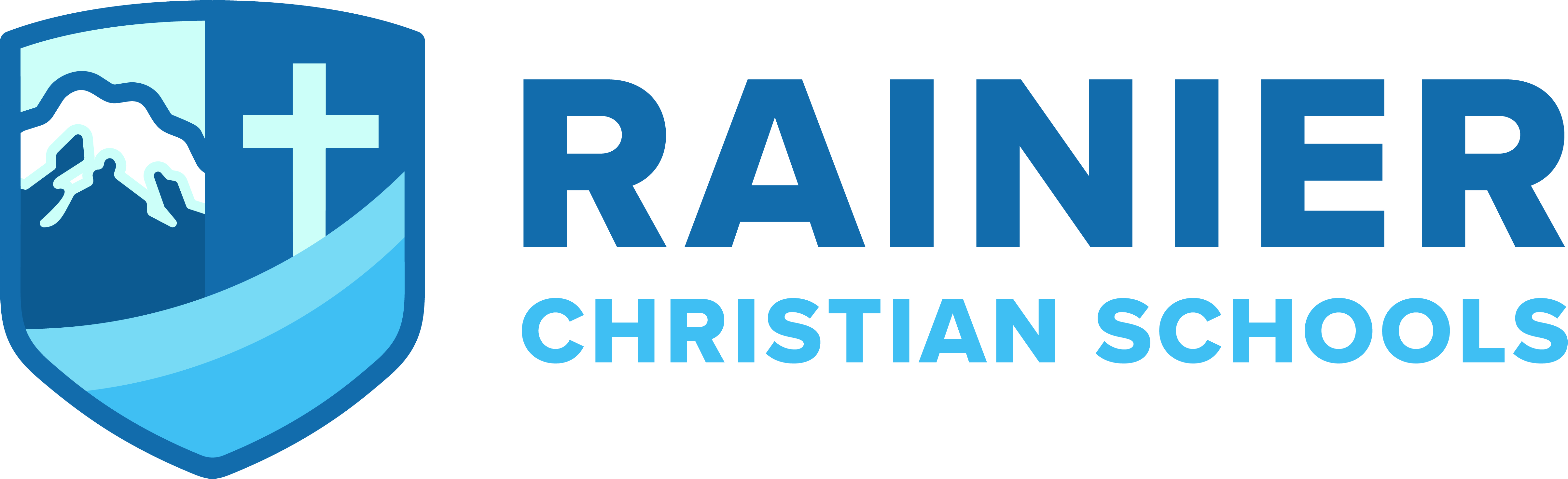 JOB DESCRIPTIONTitle:		Preschool Lead Teacher Overview:	The teacher shall be a high school graduate, 18 years of age or older, who is a born-again Christian, who has been called of God to the teaching profession.  Reports to:	Preschool Childcare DirectorEvaluation:	Teacher performance will be evaluated in accordance with this Job Description.BASIC FUNCTION The teacher will use creative and valid teaching techniques to achieve appropriate developmental progress, to integrate biblical principles and a Christian philosophy of care, to create a safe and trusting relationship-based environment which promotes love and respect. RCS teachers should radiate the love of Christ in how they love their students.REQUIRED PERSONAL QUALITIESThe teacher shall:Have a personal relationship with God through faith in Jesus ChristBelieve that the Word of God is the standard for faith and daily livingBe a Christian role model in attitude, speech, and actions toward othersBe a regular attendee at a Bible believing churchExhibit love and grace in their relationshipsESSENTIAL FUNCTIONSThe teacher shall: Reflect the purpose of the school, which is to “Educate and Develop the Whole Person for the Glory of God!” Keep an attractive, clean, well-ordered, classroom Keep proper order discipline in the classroom, through a positive, creative learning environment Prepare weekly lesson plansEmploy a variety of appropriate care methods and materials that will creatively reach the whole student – spiritual, mental, physical, social and emotional Assess the progress of each student regularly, using the prescribed tools effectively Proactively communicate with students, parents, and the administration, providing sufficient notice of deficiencies and failure, following established guidelines Develop and maintain rapport with students, parents, and staff by treating others with friendliness, dignity and consideration Know the procedures for dealing with emergency situations Be dependable and accountableInform the administration in a timely manner if unable to perform assigned duties SUPPLEMENTAL FUNCTIONSThe teacher shall:Supervise extracurricular activities as assignedUtilize education opportunities and evaluation processes for professional growthMeet STARS requirements as assigned by the state of WASupport the broader program of Rainier Christian Schools by attending extracurricular activities when possiblePerform any other duties that may be assigned by the DirectorPHYSICAL REQUIREMENTSThe teacher shall:Handle work which deals mostly with people, objects, equipment in a general setting Bend, stoop, twist, turn, reach, lift up to 50 pounds, carry, pull push, climb, and kneel, walking and standing approximately 50%-75% of the work day Recognize differences in sound; such as voices/noises that are loud and playful versus angry and combative, able to differentiate tones and volumes in conversation Be able to perform child restraint as necessary if child is going to harm themselves or othersTraining is offered through DCYF Be able to think innovatively when tasks are not governed by standard practices Handle most tasks with energy and good organizational skills Comply with updated DOH and CDC requirements/guidelines Take CPR and First Aid classes as prescribed Obtain Food Handler’s Permit Obtain Merit Registration Obtain Portable Background Check and finger printing The purpose of this job description is to describe the basic function, major responsibilities/tasks, and essential functions of each job so that employees can better know what is expected of them. The descriptions also provide information useful for recruiting, training, and performance appraisal. This document does not create an employment contract, nor does it modify the at-will employment status of all employees. This job description is not meant to inhibit employee creativity or innovation. It may be revised when necessary.Rainier Christian Schools has a racially nondiscriminatory policy. Rainier Christian Schools does not discriminate against applicants and employees on the basis of race, color, or national/ ethnic origin.Revised 6/2023